Правила дорожные каждый должен знать!В целях предупреждения правонарушений в сфере безопасности дорожного движения, в рамках третьей декады по профилактике БДД, 02.09.2021 г. в нашем детском саду прошла встреча детей с инспектором по пропаганде ОГИБДД Шмаковой М.И. Марина Ивановна провела с детьми подготовительной группы беседу на тему профилактики дорожно-транспортного травматизма и о правилах безопасного поведения на улице. Совместно с детьми рассмотрела дорожные знаки. Ребята правильно называли знаки и их предназначение. Дети рассказали, как правильно переходить дорогу, где можно кататься на велосипедах и самокатах. Также инспектор проверила знания детей о детских удерживающих устройствах при перевозке в автомобиле, о назначении светоотражающих элементов и подарила каждому наклейку на рюкзак, чтобы в вечернее время ребят было хорошо видно на дороге.Данная беседа вызвала у детей интерес. Они задавали вопросы, делились опытом. Дети не только освежили в памяти правила дорожного движения, но и узнали много нового и интересного.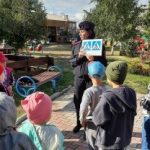 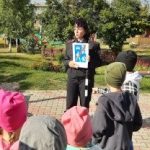 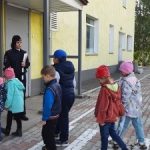 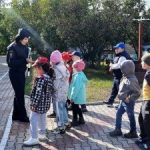 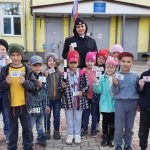 